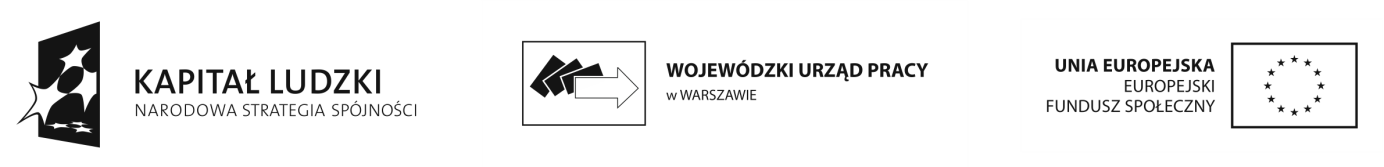 Zgłoszenie udziału w szkoleniu w dniu  4 października 2011r.Wyrażam zgodę na przetwarzanie moich danych osobowych zgodnie z ustawą z dnia 29 sierpnia 1997 roku o ochronie danych osobowych (tekst jedn. Dz.U. z 2002 roku nr 101, poz. 926, z późn. zm.) podmiotom realizującym badania ewaluacyjne, jak również zadania związane z monitoringiem i sprawozdawczością oraz informacją i promocją w ramach Programu Operacyjnego Kapitał Ludzki. Szkolenie współfinansowane przez Unię Europejską w ramach Europejskiego Funduszu SpołecznegoImięi NazwiskoInstytucjaDepartament/Wydziałe-mailTelefon/FaxAdres